FOIA 2018A records training under the VA Freedom of Information ActSponsors:Virginia Freedom of Information   Advisory CouncilOffice of the Attorney GeneralLocal Government Attorneys of VirginiaVirginia Association of BroadcastersVirginia Association of Chiefs of Police Virginia Association of CountiesVirginia Coalition for Open Government, Inc.Virginia Government CommunicatorsVirginia Municipal League Virginia Press AssociationVirginia School Boards AssociationVirginia Sheriffs' AssociationFOIA 2018records trainingLearn about custody, transfer, and reaction of public records, and trade secrets under the VA Public Records Act.  Learn how to best manage your records to stay in compliance with FOIA and the VA Public Records Act.The training will provide an overview of the legal requirements regarding access to public records under the Virginia Freedom of Information Act (FOIA), including what is a public record, how to make a publiv records request, how to respond to records request, information on exemptions from mandatory disclosure, and the remedies available should a violation occur.1.5 credfits (CLE-Attorneys)FOIA Officer Annual Training and other organizations.NOTE: Please be aware that this registration form is subject to mandatory disclosure under FOIA if requested.  You may wish to keep this in mind when completing the registration form.  You must include your name, but may limit the other contact information you provide to that which you would feel comfortable releasing to the public should a FOIA request be made. If you want a certificate, however, a mailing address is required.Records Training will be held at 2:00 p.m. in the Pocahontas Building located at 900 E. Main Street, Richmond VA, 23219 in the House Committee Room.Who should attend: The training should be of interest to citizens, FOIA officers, state and local officials, public information officers, municipal clerks, the media, local government attorneys, attorneys who practice before state and local government, school board and law enforcement personnel and anyone with an interest of the legal requirements regarding access to public records.For more information, please visit our website: http://foiacouncil.dls.virginia.govFreedom of Information Records TrainingNAME: AFFILIATION: ADDRESS:  CITY/STATE: PHONE # EMAIL: Choose DATE of training you wish to attend by clicking on drop down list.SAVE THIS FORM AS A WORD DOCUMENT AND EMAIL AS AN ATTACHMENT TO: ric-foiatraining@dls.virginia.gov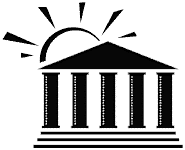 